De reactiesnelheid is de concentratieverandering van een beginstof of eindstof met de tijd. De eenheid is . De reactiesnelheid is afhankelijk van de n-de macht van de concentratie van reactant, [R]:reactiesnelheid = k[R]nHierin is k de reactiesnelheid; zo’n reactie is van de n-de orde. De volgende grafiek laat [R], de concentratie van de beginstof als functie van de tijd zien voor de chemische reactieR  P. (P is de eindstof)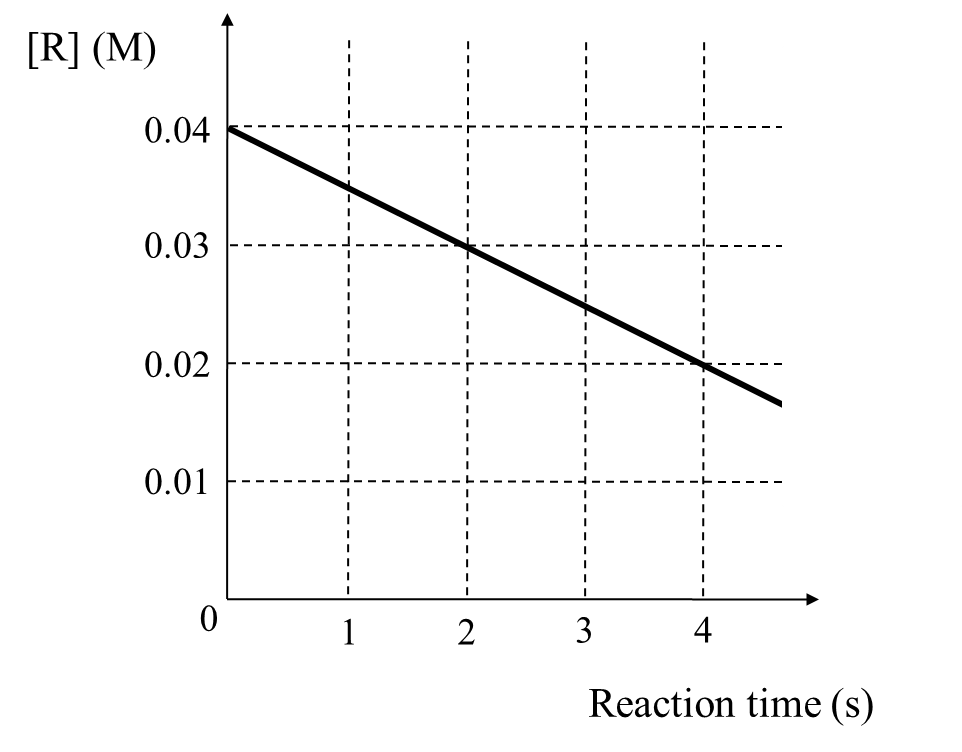 	Reactietijd (s)Kruis het juiste antwoord aan voor zowel n als de eenheid van k voor de reactie R  P.	n	kA.	0	1/sB.	0	C.	1	1/sD.	1	Answer: B